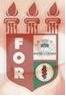 PLANILHA PARA CADASTROS DE LIVROS  BIBLIOTECA MARIA APARECIDA POURCHET CAMPOS        Classificação:      616:314:331                                   Código:	2599  Cutter:     L732c                                                   Data: Turma 2011Autor(s):  Lima, Vanessa Torres de Freitas Titulo:  Conhecimento dos cirurgiões dentistas da região central do Recife-PE sobre resíduos sólidos odontológicos potencialemnte poluentes ao meio ambienteOrientador(a):  Prof. Livre-Docente. Dr. Luiz Francesquini JúniorCoorientador(a): Profª. Andréia Moreira de Souza BarrosEdição:  1ª        Editora  Ed. Do Autor     Local:  Recife    Ano:  2011  Páginas:  69Notas:  TCC – 1ª Turma graduação - 2011